Circ. 158-2021Cesena, 20  maggio   2021									A tutti gli studenti 									A tutto il personaleOggetto: termine periodo di ricevimento genitori-docentiSi comunica che come consuetudine nell’ultima settimana prima degli scrutini non è consentito il ricevimento docenti genitori.Pertanto l’ultima settimana utile è dal 24 al 29 maggio in base alle indicazioni di circolare 140.I docenti sono dunque pregati di aggiungere l’ora settimanale di ricevimento alla settimana 24-29 maggio.Si coglie l’occasione per ricordare che il DS dopo il collegio docenti del 10 giugno non potrà ricevere personale della scuola o genitori in quanto fuori sede per esami di stato. Gli appuntamenti col DS potranno riprendere a fine esami stato, orientativamente ai primi di luglio.saluti					      				      Il Dirigente Scolastico					  			 Prof. Francesco Postiglione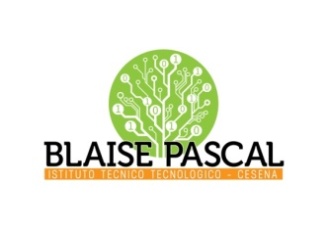 ISTITUTO Superiore 
Pascal-ComandiniP.le Macrelli, 100 
47521 Cesena 
Tel. +39 054722792 
Cod.fisc. 90076540401 - Cod.Mecc. FOIS01100L
FOIS0100L@istruzione.itFOIS0100L@pec.istruzione.it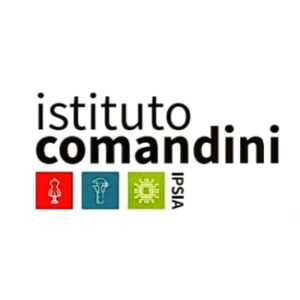 